Конспект урока Литературного чтения. (2, 3 классы)Организационно-мотивационный момент.Сегодня мы проводим необычный урок литературного чтения. В нашем классе много гостей,значит у нас –праздник!  Протяните друг другу свои ладошки, поделимся теплом своей души друг с другом! Я желаю вам удачи. Пожелайте ее друг другу.А начать мне хотелось бы вот с какого вопроса:Какое у вас сегодня настроение?Кому с утра весело?Кому грустно?А как вы думаете, от чего зависит наше настроение?Я думаю, что настроение зависит от наших мыслей. Бывают мысли яркие, как летняя радуга, и от таких мыслей хочется петь.  А бывают мысли серые, тоскливые, как осенняя непогода.   И тогда  мы плачем. Нам с вами предстоит учиться   светлыми мыслями  – свое плохое настроение  превращать в  радость. Хотите попробовать?ВЫЗОВАктуализация знаний.Сегодня я приготовила для вас сюрприз – игру «суета».Проводится игра «суета»  см. Приложение  1Что объединяет все эти произведения? /тема детства/Кто автор рассказа о __________?                                       Кто автор рассказа __________?Имя этого человека – Николай Николаевич Носов.  Имя этого человека – Виктор Юзефович Драгунский. Они прожили удивительную, яркую жизнь.  Об этом нам расскажут мои помощники.Краткая биография. См. Приложение  2Сегодня я принесла вам книги Н.Носова и В.Драгунского. С ними очень хорошо знакомы ваши мамы, папы, бабушки и дедушки.  Когда плохое настроение, стоит только взять в руки волшебные книги и прочитать их. … произойдет  настоящее чудо. Скука уходит! Радость общения с книгой породила светлые мысли, новое настроение. Мне очень хочется, чтобы и вы ощутили эту радость.Целеполагание.- Предположите, какова тема нашего урока?Сегодня  мы будем читать произведение – Н.Носова «Живая шляпа» и произведение В.Драгунского «Он живой и светится»Но, прежде чем начать работу, мы должны поставить перед собой  учебные задачи, которые будем решать в процессе урока . Соберём «солнышко задач» сообща.(дети  зачитывают и прикрепляют, образуется «солнышко задач») см. Приложение 3 ОСМЫСЛЕНИЕОткрытие нового знания.Читать текст мы будем с остановками, будем думать и отвечать на вопросы.              2 класс                                                                    3 классПРИЛОЖЕНИЯИгра «суета»2 класс- Угадайте, из каких произведений эти строки. «Фантазёры»«Заплатка» «Мишкина каша»«Телефон» «На горке»«-Я один раз купался в море,- говорит Мишутка,- и на меня напала акула. Я её бац кулаком, а она меня цап за голову и откусила.- Врёшь!- Нет, правда!- Почему же ты не умер?- А зачем мне умирать? Я выплыл на берег и пошёл домой».«Наконец заплатка была пришита. Она торчала на штанах, словно сушёный гриб, а материя вокруг сморщилась так, что одна штанина даже стала короче».«Растопили плиту. Мишка насыпал в кастрюлю крупы. Я говорю:- Сыпь побольше. Есть очень хочется!Он насыпал полную кастрюлю и воды налил доверху».«Я вскочил неодетый, схватил трубку и кричу:- Слушаю!А из трубки в ответ:- Ты чего хрюкаешь?- Как это хрюкаю? Я не хрюкаю, - говорю я.- Брось хрюкать! Говори по-человечески! – кричит Мишка!»«Только полез на горку – бух носом!- Ого! – говорит. – Скользкая!Поднялся на ноги и снова – бух! Раз десять падал. Никак на горку взобраться не может.- Что делать? – думает.Думал, думал – и придумал:- Вот сейчас песочком посыплю и заберусь на неё.3 класс«Тайное становится явным» «Что любит Мишка»«Заколдованная буква»«Друг детства» «А мы остались возле ёлки.
Она лежала большая, лохматая и так вкусно пахла морозом, что мы стояли как дураки и улыбались. Потом Аленка взялась за одну веточку и сказала:
– Смотрите, а на ёлке сыски висят.
«Сыски»! Это она неправильно сказала! Мы с Мишкой так и покатились. Мы смеялись с ним оба одинаково, но потом Мишка стал смеяться громче, чтобы меня пересмеять.
Ну, я немножко поднажал, чтобы он не думал, что я сдаюсь. Мишка держался руками за живот, как будто ему очень больно, и кричал:
– Ой, умру от смеха! Сыски!
А я, конечно, поддавал жару:
– Пять лет девчонке, а говорит «сыски»… Ха-ха-ха!»  «И я вот так посмотрел на него и вдруг вспомнил, как давным-давно я с этим мишкой ни на шаг не расставался, повсюду таскал его за собой. И нянькал его, и сажал его за стол рядом с собой обедать, и кормил его с ложки манной кашей, и у него такая забавная мордочка становилась, когда я его чем-нибудь перемазывал, хоть той же кашей или вареньем, такая забавная милая мордочка становилась у него тогда, прямо как живая, и я его спать с собой укладывал, и укачивал его, как маленького братишку, и шептал ему разные сказки прямо в его бархатные тверденькие ушки, и я его любил тогда, любил всей душой, я за него тогда жизнь бы отдал. И вот он сидит сейчас на диване, мой бывший самый лучший друг, настоящий друг детства. Вот он сидит, смеётся разными глазами, а я хочу тренировать об него силу удара…»  Я услышал, как мама сказала кому-то в коридоре-  … Тайное всегда становится явным.   И когда она вошла в комнату, я спросил:- Что это значит?- А это значит, что если кто поступает нечестно, всё равно про него это узнают, и будет ему стыдно, и он понесёт наказание, -сказала мама. – Понял?..    -Что ж, Миша, сказал он, - ты многое любишь, спору нет, но всё, что ты любишь, оно какое-то одинаковое, чересчур съедобное, что ли. Получается, что ты любишь целый продуктовый магазин. И только… ПРИЛОЖЕНИЕ 2.Биография Н.Носова.      Родился Николай Носов в Киеве 23 ноября 1908 года в семье актера. Мать была домохозяйка, рукодельница и певунья. В семье было 4 детей. Николай был вторым сыном в семье. Маленьким любил бывать на выступлениях отца, смотреть концерты и спектакли. Родители даже думали, что мальчик тоже хочет стать актёром. В школьные годы он хотел стать музыкантом и долго мечтал, чтобы ему купили скрипку. После покупки скрипки Николай понял, что учиться музыке нелегко, и скрипка была заброшена. Детство и школьные годы Николая Носова были трудными. Недостаток продуктов, отсутствие тепла и электричества холодной зимой, болезни были обычным явлением того времени. Вся семья переболела тифом. К счастью, никто не умер. Писатель  вспоминал, что когда он выздоровел (он болел дольше всех), его мать плакала от радости, потому что все остались живы. «Так я узнал, что плакать можно не только от горя».Во время Великой Отечественной войны ставил военно-технические фильмы;- его труд был отмечен правительственными наградами – двумя премиями и орденом Красной Звезды.       Профессиональным писателем он стал не сразу. К тридцати годам  освоил множество профессий – газетного торговца, рабочего, землекопа, возчика брёвен. Многое видел, многое знал, многое умел и пользовался своими обширными знаниями и богатым жизненным опытом при написании книг для ребят. А поскольку «взрослых» книг он почти не  писал, так и останется в памяти читателей «чистокровным детским юмористом»        Его книги постоянно переиздаются, притягивают художников, а герои его живут на сцене, на экране и просто в ежедневной детской игре.Учитель:Один  авторитетный международный журнал произвёл подсчёт – какие из русских писателей чаще всего переводятся на другие языки. Получился список, в котором третьим – вслед за М. Горьким и А. С. Пушкиным – оказался детский писатель Носов.Произведения Носова не просто смешат. Радуя и веселя, они заставляют о многом задуматься. И в маленьких рассказах, и в повестях, и в сказках Носова читатель постигает такие понятия, как честность, долг, дружба, совесть.Весёлые рассказы вызывают у людей улыбку и смех. А смех – дело серьёзное. Важно научиться видеть по-настоящему смешное в жизни, понимать шутки окружающих людей, уметь рассказывать самому о каком-либо забавном случае.Биография В.Драгунского.Виктор Юзефович Драгунский (1913-1972 гг.) Виктор Драгунский родился очень давно и очень далеко, в другой части света, Северной Америке, в Нью-Йорке. В 2013 году 1 декабря ему бы исполнилось 100 лет. Детство его прошло в Гомеле, что находится в небольшом зеленом городе Белоруссии. Он рано лишился отца, но не чувствовал себя сиротой, потому что его отчим, красный командир, любил его. Он часто сажал мальчика на своего коня и давал подержать саблю. В конце гражданской войны отчим погиб. Мама Виктора работала, и поэтому он проводил время в компании таких же сорванцов, как и он сам. Играли они в своих небольших дворах, бегали купаться на реку…   Виктор всегда был заводилой во всех играх. По вечерам друзья пробирались в городской парк, конечно, без билетов. Там шли представления: артисты пели и танцевали модный тогда танец степ, попросту чечётка. Виктор выучивал куплеты, научился танцевать и устраивал свои концерты, на которые собиралась вся улица.    Виктор Драгунский прожил интересную и разнообразную жизнь.В своей жизни он  был рабочим на заводе, шил конскую сбрую в мастерской, лодочником- перевозил пассажиров на лодке через Москву-реку, актером- с успехом играл на сцене.   Виктор Драгунский был добрым, веселым и остроумным человеком, очень любил маленьких детей, и общение с ними доставляло ему огромное удовольствие. Только в 46 лет он начал писать. И это были рассказы для детей. Героем его произведений стал младший сын Дениска. Они пользовались большим успехом у детворы.   Драгунский часто получал письма от читателей и всегда старался на них ответить. Каждое свое послание он заканчивал девизом: «Дружба! Верность! Честь!»   Виктора Драгунского нет с нами уже давно, но книжки его продолжают выходить.   Его близкий друг, поэт Яков Аким, сказал: «Юному человеку нужны витамины, в том числе и нравственные. Витамины доброты, благородства, честности, порядочности, мужества. Все эти витамины дарил нашим детям щедро и талантливо Виктор Драгунский».ПРИЛОЖЕНИЕ 3. «Солнышко задач» 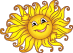 Читать текст осознанноАнализировать поступки героевНаходить ответы на вопросыв разных источникахРаботать в парахРазвивать устную речьСовершенствовать вычислительные навыки и умение решать задачиПРИЛОЖЕНИЕ 4. «Дерево предсказаний»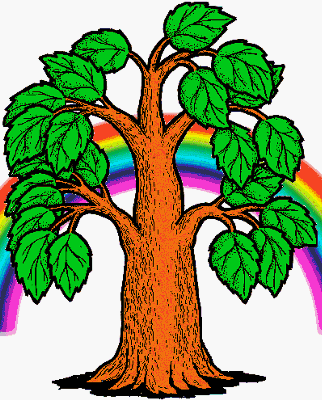 «КОНСТРУКТОРЫ»«КИНЕМАТОГРАФИСТЫ» 3 кл   Однажды вечером я сидел во дворе, возле песка, и ждал маму.   И вот уже стали зажигаться в окнах огоньки, и радио заиграло музыку, и в небе задвигались тёмные облака – они были похожи на бородатых стариков…   И в это время во двор вышел Мишка. Мишка сел со мной и взял в руки самосвал.   И Мишка говорит: - Ну, была не была! Знай мою добрость! На! И он протянул мне коробочку от спичек.   - Что это, Мишка, - сказал я шёпотом, - что это такое?- Это светлячок, - сказал Мишка.    Я остался со своим светлячком, глядел на него и не мог наглядеться. И я забыл про всех на свете.   И мама погасила свет, и мы стали вдвоём смотреть на бледно-зеленую звездочку.  Мама пристально посмотрела на меня и спросила:-А чем же, чем же именно он лучше?- Да как же ты не понимаешь?! Ведь он живой! И светится!..ПРИЛОЖЕНИЕ 8. Лист самооценки.Ф. И. ______________________________________________________________ПРИЛОЖЕНИЕ 7.Игра «Да-нет-ка»Да -          Нет - Заполни таблицу.САМОСТОЯТЕЛЬНАЯ РАБОТАИнструкционная карта №1 (2 кл.)Прочитай первую часть до слов «…. Что-то плюхнулось – упало на пол».Ответь на вопросы:- Как котёнок оказался под шляпой?- Почему мальчики не видели, что случилось с котёнком?-А знают ли читатели, кто прячется под шляпой? Когда мы это узнаём? - Как вы думаете, почему Н.Носов не скрывает от читателя того, что котёнок попал под шляпу?Обратись к словарику. Что значит слово КОМОД?4.  Перечитай заголовки и выбери название первой части. Поставь, выбранное название, первым по списку.  (на доске)Ребята трясутся от страха.Васька попал под шляпу.Из – под шляпы «сам котёнок выскочил».РАБОТА С УЧИТЕЛЕМЧтение 1-ой части. --------ВиталикВопросы к 1-ой части.– Подумайте, о чём идёт речь в первой части рассказа? (о том, как Дениска ждал маму)- Какими словами она заканчивается? (и не заставлял её сидеть на песке и скучать)- Как чувствовал себя Дениска и как относился к тому, что мама опаздывала? (скучал и очень переживал, было тоскливо и неуютно и страшно. Денис хотел есть, автор об этом говорит прямо. Он упрекает маму, что она так долго не приходит)-  А какое чувство испытывали вы, когда читали эту часть? (грусть, жалость, сочувствие)- Каким показывает автор Дениску в этой части? Выберите из предложенных характеристик те, которые соответствуют образу Дениски.  (На доске выбирают карточки с чертами характера героя: любящий сын (скучал и переживал за маму), готов прийти маме на помощь (если бы я знал, что моя мама хочет есть:.. я бы моментально к ней побежал)  Если мы не знаем значение слов, то куда обращаемся за помощью? Чтобы сэкономить время, я  выписала из словаря значение этих слов.- Как вы понимаете значение слов:Булики    (большая толстая баранка из некрутого теста)Брынза    (мягкий солоноватый сыр из овечьего молока)-  Как бы вы озаглавили эту часть? Что в ней главное? ("Ожидание мамы").РАБОТА С УЧИТЕЛЕМЧтение 1-ой части. --------ВиталикВопросы к 1-ой части.– Подумайте, о чём идёт речь в первой части рассказа? (о том, как Дениска ждал маму)- Какими словами она заканчивается? (и не заставлял её сидеть на песке и скучать)- Как чувствовал себя Дениска и как относился к тому, что мама опаздывала? (скучал и очень переживал, было тоскливо и неуютно и страшно. Денис хотел есть, автор об этом говорит прямо. Он упрекает маму, что она так долго не приходит)-  А какое чувство испытывали вы, когда читали эту часть? (грусть, жалость, сочувствие)- Каким показывает автор Дениску в этой части? Выберите из предложенных характеристик те, которые соответствуют образу Дениски.  (На доске выбирают карточки с чертами характера героя: любящий сын (скучал и переживал за маму), готов прийти маме на помощь (если бы я знал, что моя мама хочет есть:.. я бы моментально к ней побежал)  Если мы не знаем значение слов, то куда обращаемся за помощью? Чтобы сэкономить время, я  выписала из словаря значение этих слов.- Как вы понимаете значение слов:Булики    (большая толстая баранка из некрутого теста)Брынза    (мягкий солоноватый сыр из овечьего молока)-  Как бы вы озаглавили эту часть? Что в ней главное? ("Ожидание мамы").Работа с учителемЧтение 2-ой части вслух - С какого момента начинают развиваться события?(Когда мальчики обернулись и увидели на полу шляпу.)- Что же так испугало мальчиков?(Шляпа, которая двигалась.)- Понимали ли они, что шляпы не бывают живыми?(Понимали. Один из мальчиков даже сказал, что «шляпы не бывают живыми».)- Тогда что их так напугало?(Обычный, знакомый предмет ведёт себя странно, непонятно.)- Какими словами писатель говорит о состоянии мальчиков? (Прыгнули на диван и трясутся от страха.)- Что значит «трястись от страха»?- Как ещё по тексту можно догадаться о состоянии мальчиков в этот момент? Посмотрите на оформление предложений.(Один из них заикается от страха. Они говорят короткими фразами, а так говорит человек если он сильно волнуется или боится.)- Что вы можете сказать о ребятах? Какими они себя показали в момент встречи с «живой шляпой»?ВЫБОР СЛОВ ПО КАРТОЧКАМ НА ДОСКЕ:Смелыми, шутливыми, любопытными, находчивыми, догадливыми, добрыми- Выберите заголовок к этой части.(Ребята трясутся от страха.)Самостоятельная работаИнструкционная карта №2   (3 кл)Прочитай вторую часть до слов: « - Ты открой её, - сказал Мишка, -тогда увидишь!»Ответь на вопросы:          - О чём рассказывается во второй части?         - О чём разговаривали друзья? Что предлагал Мишка Дениске?         - Мишка предложил за самосвал “одну Гватемалу и два Барбадоса”. Гватемала – государство в Центральной Америке, Барбадос – остров-государство в Карибском море на северо-востоке Северной Америки. Что же имел в виду Мишка?-Почему Дениска не соглашался? Он был жадным?- Можем ли мы сказать, что Дениска умел дорожить подарками?      Можно ли сказать, что он был терпеливым мальчиком?- Найдите предложение, в котором показана реакция  Мишки на отказ Дениса, обменять самосвал. Подчеркни  его в тексте.Подумайте, какие качества характерны для Мишки? Подчеркните то, что считаете нужным.Добрый, готовый прийти на помощь, невежливый, смелый, настырный и бестактный,  любопытный, с чувством юмора, завистливый, ласковый, нечестный, жалостливый, умный.Какую характеристику дал Мишка сам себе? Найди в тексте и подчеркни карандашом.А как вы считаете, можно ли Мишку назвать добрым?Озаглавь .Самостоятельная работаИнструкционная карта №2   (3 кл)Прочитай вторую часть до слов: « - Ты открой её, - сказал Мишка, -тогда увидишь!»Ответь на вопросы:          - О чём рассказывается во второй части?         - О чём разговаривали друзья? Что предлагал Мишка Дениске?         - Мишка предложил за самосвал “одну Гватемалу и два Барбадоса”. Гватемала – государство в Центральной Америке, Барбадос – остров-государство в Карибском море на северо-востоке Северной Америки. Что же имел в виду Мишка?-Почему Дениска не соглашался? Он был жадным?- Можем ли мы сказать, что Дениска умел дорожить подарками?      Можно ли сказать, что он был терпеливым мальчиком?- Найдите предложение, в котором показана реакция  Мишки на отказ Дениса, обменять самосвал. Подчеркни  его в тексте.Подумайте, какие качества характерны для Мишки? Подчеркните то, что считаете нужным.Добрый, готовый прийти на помощь, невежливый, смелый, настырный и бестактный,  любопытный, с чувством юмора, завистливый, ласковый, нечестный, жалостливый, умный.Какую характеристику дал Мишка сам себе? Найди в тексте и подчеркни карандашом.А как вы считаете, можно ли Мишку назвать добрым?Озаглавь .ФИЗМИНУТКАПопробуйте предположить,  как будут развиваться события дальше?Дерево предсказаний - слайдсм. Приложение 4.ФИЗМИНУТКАПопробуйте предположить,  как будут развиваться события дальше?Дерево предсказаний - слайдсм. Приложение 4.ФИЗМИНУТКАПопробуйте предположить,  как будут развиваться события дальше?Дерево предсказаний - слайдсм. Приложение 4.Чтение 3 части, жужжащее чтениеЧтение 3 части, жужжащее чтениеЧтение 3 части, жужжащее чтениеКакое из наших предположений сбылось?Кому было интересно читать это произведение?А к какому жанру мы его отнесём? Почему?(Это  рассказ. Произведение небольшое по объёму. Небольшое количество героев. В нём ничего не говорится ни о прошлой  их жизни, ни о будущей. Рассказывается только один случай из жизни героев)Какое из наших предположений сбылось?Кому было интересно читать это произведение?А к какому жанру мы его отнесём? Почему?(Это  рассказ. Произведение небольшое по объёму. Небольшое количество героев. В нём ничего не говорится ни о прошлой  их жизни, ни о будущей. Рассказывается только один случай из жизни героев)Какое из наших предположений сбылось?Кому было интересно читать это произведение?А к какому жанру мы его отнесём? Почему?(Это  рассказ. Произведение небольшое по объёму. Небольшое количество героев. В нём ничего не говорится ни о прошлой  их жизни, ни о будущей. Рассказывается только один случай из жизни героев)РефлексияЧтобы глубже разобраться в произведениях, мы организуем работу в парах.Для этого разделимся на компании в соответствии с пиктограммами: «Кинематографисты» Ульяна и Виталик «Конструкторы» Маша и НинаСм. Приложение 5.Проводится работа в мини-группахЗадания для пар см. Приложение 6.Отчёт группРефлексияЧтобы глубже разобраться в произведениях, мы организуем работу в парах.Для этого разделимся на компании в соответствии с пиктограммами: «Кинематографисты» Ульяна и Виталик «Конструкторы» Маша и НинаСм. Приложение 5.Проводится работа в мини-группахЗадания для пар см. Приложение 6.Отчёт группРефлексияЧтобы глубже разобраться в произведениях, мы организуем работу в парах.Для этого разделимся на компании в соответствии с пиктограммами: «Кинематографисты» Ульяна и Виталик «Конструкторы» Маша и НинаСм. Приложение 5.Проводится работа в мини-группахЗадания для пар см. Приложение 6.Отчёт группРефлексивно-оценочная деятельность.Теперь мы можем проверить свои знания в игре «Да-нетка»Игра «Да-нетка» приложение 7Вопросы для игры «Да-нетка»Носов и Драгунский  –детские писатели.Они писали сказки.Освоили множество профессий.Н.Носов писал грустные рассказы..В.Драгунский  родился в Нью-Йорке. В природе  не существует таких жучков, о которых пишет Драгунский..Котенок-это млекопитающее животное.Светлячок-это маленькая птичка.Н.Носов и В.Драгунский мечтали стать актерами.Герои их произведений  дети.А теперь соедините «крестики» в  своей табличке, вот так! и  если вы правильно ответили на вопросы, то у вас получится  вот такой рисунок!------ слайдРабота с листом самооценки.Урок подошёл к концу,  и вам осталось лишь оценить свою  работу.Лист самооценки см. Приложение 8.Рефлексивно-оценочная деятельность.Теперь мы можем проверить свои знания в игре «Да-нетка»Игра «Да-нетка» приложение 7Вопросы для игры «Да-нетка»Носов и Драгунский  –детские писатели.Они писали сказки.Освоили множество профессий.Н.Носов писал грустные рассказы..В.Драгунский  родился в Нью-Йорке. В природе  не существует таких жучков, о которых пишет Драгунский..Котенок-это млекопитающее животное.Светлячок-это маленькая птичка.Н.Носов и В.Драгунский мечтали стать актерами.Герои их произведений  дети.А теперь соедините «крестики» в  своей табличке, вот так! и  если вы правильно ответили на вопросы, то у вас получится  вот такой рисунок!------ слайдРабота с листом самооценки.Урок подошёл к концу,  и вам осталось лишь оценить свою  работу.Лист самооценки см. Приложение 8.Рефлексивно-оценочная деятельность.Теперь мы можем проверить свои знания в игре «Да-нетка»Игра «Да-нетка» приложение 7Вопросы для игры «Да-нетка»Носов и Драгунский  –детские писатели.Они писали сказки.Освоили множество профессий.Н.Носов писал грустные рассказы..В.Драгунский  родился в Нью-Йорке. В природе  не существует таких жучков, о которых пишет Драгунский..Котенок-это млекопитающее животное.Светлячок-это маленькая птичка.Н.Носов и В.Драгунский мечтали стать актерами.Герои их произведений  дети.А теперь соедините «крестики» в  своей табличке, вот так! и  если вы правильно ответили на вопросы, то у вас получится  вот такой рисунок!------ слайдРабота с листом самооценки.Урок подошёл к концу,  и вам осталось лишь оценить свою  работу.Лист самооценки см. Приложение 8.Д.З. ----слайдД.З. ----слайдД.З. ----слайд1. Научиться читать рассказ по ролям.1. Научиться читать рассказ по ролям.Научиться читать рассказ по ролям или  подготовить сообщение о «загадочной звездочке» - светлячкеИтог урока   -----слайдБлагодарю  вас за работу.Итог урока   -----слайдБлагодарю  вас за работу.Итог урока   -----слайдБлагодарю  вас за работу.КритерийОценкаЯ понимаю  содержание текста            1           2         3          4          5Я умею отвечать на вопросы            1           2         3          4          5Я умею работать в группе, в паре            1           2         3          4          5Я умею оценивать свою работу            1           2         3          4          512356791011